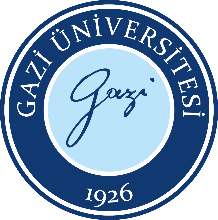 Bilişim EnstitüsüTezli Yüksek Lisans ProgramıSeminer SunumuDanışman Not Bildirim FormuBilişim EnstitüsüTezli Yüksek Lisans ProgramıSeminer SunumuDanışman Not Bildirim FormuBilişim EnstitüsüTezli Yüksek Lisans ProgramıSeminer SunumuDanışman Not Bildirim FormuDoküman No:Doküman No:Tezli YL – 3Bilişim EnstitüsüTezli Yüksek Lisans ProgramıSeminer SunumuDanışman Not Bildirim FormuBilişim EnstitüsüTezli Yüksek Lisans ProgramıSeminer SunumuDanışman Not Bildirim FormuBilişim EnstitüsüTezli Yüksek Lisans ProgramıSeminer SunumuDanışman Not Bildirim FormuYayın Tarihi:Yayın Tarihi:24.06.2022Bilişim EnstitüsüTezli Yüksek Lisans ProgramıSeminer SunumuDanışman Not Bildirim FormuBilişim EnstitüsüTezli Yüksek Lisans ProgramıSeminer SunumuDanışman Not Bildirim FormuBilişim EnstitüsüTezli Yüksek Lisans ProgramıSeminer SunumuDanışman Not Bildirim FormuRevizyon Tarihi:Revizyon Tarihi:Bilişim EnstitüsüTezli Yüksek Lisans ProgramıSeminer SunumuDanışman Not Bildirim FormuBilişim EnstitüsüTezli Yüksek Lisans ProgramıSeminer SunumuDanışman Not Bildirim FormuBilişim EnstitüsüTezli Yüksek Lisans ProgramıSeminer SunumuDanışman Not Bildirim FormuRevizyon No:Revizyon No:Bilişim EnstitüsüTezli Yüksek Lisans ProgramıSeminer SunumuDanışman Not Bildirim FormuBilişim EnstitüsüTezli Yüksek Lisans ProgramıSeminer SunumuDanışman Not Bildirim FormuBilişim EnstitüsüTezli Yüksek Lisans ProgramıSeminer SunumuDanışman Not Bildirim FormuSayfa:Sayfa:1/1ÖğrencininÖğrencininÖğrencininÖğrencininÖğrencininÖğrencininÖğrencininNumarasıNumarasıAdı SoyadıAdı SoyadıAna Bilim DalıAna Bilim DalıSeminer Sunum BilgileriSeminer Sunum BilgileriSeminer Sunum BilgileriSeminer Sunum BilgileriSeminer Sunum BilgileriSeminer Sunum BilgileriSeminer Sunum BilgileriEnstitü Yönetim Kurulunca onaylı Tez KonusuEnstitü Yönetim Kurulunca onaylı Tez KonusuYönetmelik Madde 3/ş -  Seminer: Lisansüstü öğrenim gören öğrencilerin, tez çalışması konusu kapsamında inceleme ve irdelemeye dayanan, sözlü sunularak değerlendirilen yazılı metinden oluşan ders döneminde hazırladıkları çalışmayı,Yönetmelik Madde 3/ş -  Seminer: Lisansüstü öğrenim gören öğrencilerin, tez çalışması konusu kapsamında inceleme ve irdelemeye dayanan, sözlü sunularak değerlendirilen yazılı metinden oluşan ders döneminde hazırladıkları çalışmayı,Yönetmelik Madde 3/ş -  Seminer: Lisansüstü öğrenim gören öğrencilerin, tez çalışması konusu kapsamında inceleme ve irdelemeye dayanan, sözlü sunularak değerlendirilen yazılı metinden oluşan ders döneminde hazırladıkları çalışmayı,Yönetmelik Madde 3/ş -  Seminer: Lisansüstü öğrenim gören öğrencilerin, tez çalışması konusu kapsamında inceleme ve irdelemeye dayanan, sözlü sunularak değerlendirilen yazılı metinden oluşan ders döneminde hazırladıkları çalışmayı,Yönetmelik Madde 3/ş -  Seminer: Lisansüstü öğrenim gören öğrencilerin, tez çalışması konusu kapsamında inceleme ve irdelemeye dayanan, sözlü sunularak değerlendirilen yazılı metinden oluşan ders döneminde hazırladıkları çalışmayı,Sunum DönemiSunum DönemiGüz Yarıyılı (….) /  Bahar Yarıyılı (….)Güz Yarıyılı (….) /  Bahar Yarıyılı (….)Güz Yarıyılı (….) /  Bahar Yarıyılı (….)Güz Yarıyılı (….) /  Bahar Yarıyılı (….)Güz Yarıyılı (….) /  Bahar Yarıyılı (….)Sunum TarihiSunum Tarihi……./…./202….……./…./202….……./…./202….……./…./202….……./…./202….Seminer Sunum DeğerlendirmesiSeminer Sunum DeğerlendirmesiSeminer Sunum DeğerlendirmesiSeminer Sunum DeğerlendirmesiSeminer Sunum DeğerlendirmesiSeminer Sunum DeğerlendirmesiSeminer Sunum DeğerlendirmesiBAŞARILIBAŞARILIBAŞARILIBAŞARISIZBAŞARISIZ          GİRMEDİ          GİRMEDİ  Notu: ______            Harf Notu: ______  Notu: ______            Harf Notu: ______  Notu: ______            Harf Notu: ______  Notu: ______            Harf Notu: ______  Notu: ______            Harf Notu: ______  Notu: ______            Harf Notu: ______  Notu: ______            Harf Notu: ______Danışman İmzasıDanışman İmzasıDanışman İmzasıDanışman İmzasıDanışman İmzasıDanışman İmzasıDanışman İmzasıDanışmanın Unvanı, Adı ve SoyadıDanışmanın Unvanı, Adı ve SoyadıDanışmanın Unvanı, Adı ve SoyadıDanışmanın Unvanı, Adı ve SoyadıDanışmanın Unvanı, Adı ve SoyadıDanışmanın Unvanı, Adı ve SoyadıDanışmanın Unvanı, Adı ve SoyadıGazi Üniversitesi Lisansüstü Eğitim-Öğretim ve Sınav Yönetmeliği Madde 11 – (4) Ara sınavlar ve/veya dönem içi çalışmalar, dönem sonu sınavı ve/veya dönem sonu proje çalışması 100 ham puan üzerinden değerlendirilir. Seminer, tez çalışması, dönem projesi dersleri ve yeterlik sınavı için 100 ham puan üzerinden başarı harf notu takdir edilir. Öğrencinin ilgili dersten başarılı sayılabilmesi için yüksek lisansta başarı harf notu en az CC; doktora ve lisans sonrası doktora programlarında başarı harf notu en az CB olmak zorundadır.Gazi Üniversitesi Lisansüstü Eğitim-Öğretim ve Sınav Yönetmeliği Madde 11 – (4) Ara sınavlar ve/veya dönem içi çalışmalar, dönem sonu sınavı ve/veya dönem sonu proje çalışması 100 ham puan üzerinden değerlendirilir. Seminer, tez çalışması, dönem projesi dersleri ve yeterlik sınavı için 100 ham puan üzerinden başarı harf notu takdir edilir. Öğrencinin ilgili dersten başarılı sayılabilmesi için yüksek lisansta başarı harf notu en az CC; doktora ve lisans sonrası doktora programlarında başarı harf notu en az CB olmak zorundadır.Gazi Üniversitesi Lisansüstü Eğitim-Öğretim ve Sınav Yönetmeliği Madde 11 – (4) Ara sınavlar ve/veya dönem içi çalışmalar, dönem sonu sınavı ve/veya dönem sonu proje çalışması 100 ham puan üzerinden değerlendirilir. Seminer, tez çalışması, dönem projesi dersleri ve yeterlik sınavı için 100 ham puan üzerinden başarı harf notu takdir edilir. Öğrencinin ilgili dersten başarılı sayılabilmesi için yüksek lisansta başarı harf notu en az CC; doktora ve lisans sonrası doktora programlarında başarı harf notu en az CB olmak zorundadır.Gazi Üniversitesi Lisansüstü Eğitim-Öğretim ve Sınav Yönetmeliği Madde 11 – (4) Ara sınavlar ve/veya dönem içi çalışmalar, dönem sonu sınavı ve/veya dönem sonu proje çalışması 100 ham puan üzerinden değerlendirilir. Seminer, tez çalışması, dönem projesi dersleri ve yeterlik sınavı için 100 ham puan üzerinden başarı harf notu takdir edilir. Öğrencinin ilgili dersten başarılı sayılabilmesi için yüksek lisansta başarı harf notu en az CC; doktora ve lisans sonrası doktora programlarında başarı harf notu en az CB olmak zorundadır.Gazi Üniversitesi Lisansüstü Eğitim-Öğretim ve Sınav Yönetmeliği Madde 11 – (4) Ara sınavlar ve/veya dönem içi çalışmalar, dönem sonu sınavı ve/veya dönem sonu proje çalışması 100 ham puan üzerinden değerlendirilir. Seminer, tez çalışması, dönem projesi dersleri ve yeterlik sınavı için 100 ham puan üzerinden başarı harf notu takdir edilir. Öğrencinin ilgili dersten başarılı sayılabilmesi için yüksek lisansta başarı harf notu en az CC; doktora ve lisans sonrası doktora programlarında başarı harf notu en az CB olmak zorundadır.Gazi Üniversitesi Lisansüstü Eğitim-Öğretim ve Sınav Yönetmeliği Madde 11 – (4) Ara sınavlar ve/veya dönem içi çalışmalar, dönem sonu sınavı ve/veya dönem sonu proje çalışması 100 ham puan üzerinden değerlendirilir. Seminer, tez çalışması, dönem projesi dersleri ve yeterlik sınavı için 100 ham puan üzerinden başarı harf notu takdir edilir. Öğrencinin ilgili dersten başarılı sayılabilmesi için yüksek lisansta başarı harf notu en az CC; doktora ve lisans sonrası doktora programlarında başarı harf notu en az CB olmak zorundadır.Gazi Üniversitesi Lisansüstü Eğitim-Öğretim ve Sınav Yönetmeliği Madde 11 – (4) Ara sınavlar ve/veya dönem içi çalışmalar, dönem sonu sınavı ve/veya dönem sonu proje çalışması 100 ham puan üzerinden değerlendirilir. Seminer, tez çalışması, dönem projesi dersleri ve yeterlik sınavı için 100 ham puan üzerinden başarı harf notu takdir edilir. Öğrencinin ilgili dersten başarılı sayılabilmesi için yüksek lisansta başarı harf notu en az CC; doktora ve lisans sonrası doktora programlarında başarı harf notu en az CB olmak zorundadır.